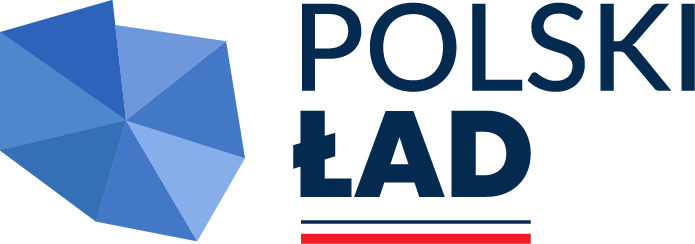 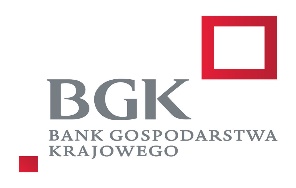 Fałków, dn.23.09.2022rGmina Fałkówul. Zamkowa 1A, 26-260 FałkówNIP: 658-187-20-63, Regon: 590648066Dotyczy postępowania pn.:  „Modernizacja infrastruktury drogowej na terenie Gminy Fałków”, Nr postępowania: ZP.271.12.2022INFORMACJAo wyborze najkorzystniejszej ofertyZamawiający, tj: Gmina Fałków, ul. Zamkowa 1A, 26-260 Fałków, działając na podstawie art. 253 ust. 1 pkt 1 oraz ust. 2 ustawy z dnia 11 września 2019 r. Prawo zamówień publicznych (t.j. Dz.U. z 2021 r. poz. 1129 ze zm.) informuje, że w wyniku rozstrzygnięcia postępowania na wykonawcę zadania pn.: „Modernizacja infrastruktury drogowej na terenie Gminy Fałków”, Nr postępowania: ZP.271.12.2022, został wybrany Wykonawca: Zakład Robót Drogowych DUKT  Sp. z o.o., ul. Zakładowa 17, 26-052 NowinyUzasadnienie:Oferta wybranego Wykonawcy spełnia wszystkie wymagania SIWZ, nie podlega odrzuceniu i została wybrana jako najkorzystniejsza na podstawie kryterium oceny ofert określonych w specyfikacji warunków zamówienia, tj. uzyskała najwięcej punktów w oparciu o ustalone kryterium ceny – 60,00pkt i gwarancji-40,00pkt. Łączna punktacja – 100,00 pktZbiorcze zestawienie ofert z liczbą uzyskanych punktów: Jednocześnie, Zamawiający zawiadamia, iż zgodnie z art. 308 ust. 2 ustawy Pzp, umowa z wybranym Wykonawcą może zostać zawarta w terminie nie krótszym niż 5 dni od dnia przekazania niniejszej informacji.              			        Z poważaniem	/-/ Henryk Konieczny	       Wójt GminyLp.Nazwa firmy i adresCena brutto oferty w zł / przyznana punktacjaOferowany okres gwarancji / przyznana punktacjaŁączna przyznana liczba punktów1Zakład Robót Drogowych DUKT  Sp. z o.o.ul. Zakładowa 17, 26-052 Nowiny3.826.530,00 / 60,00 pkt60 miesięcy/ 40,00 pkt100,00 pkt2Przedsiębiorstwo Handlowo-Usługowe „KAMI” Katarzyna KmitaKurzelów, ul. Młynarska 12, 29-100 Włoszczowa4.474.268,05 / 51,31 pkt60 miesięcy/ 40,00 pkt91,31 pkt3„DROMED” ROSPĘDEK, WIĘCKOWSKI SPÓŁKA JAWNAul. Leśna 11, 26-300 Opoczno4.353.079,47 / 52,74 pkt60 miesięcy/ 40,00 pkt92,74 pkt4STAR BUDOWA INWESTYCJE sp. z o.o.Tychów Stary 75, 27-220 Mirzec4.313.265,96 / 53,23 pkt60 miesięcy/ 40,00 pkt93,23 pkt5„BUDROMOST-STARACHOWICE” Sp. z o.o.ul. Św. Rocha 31, 27-215 Wąchock4.292.295,45 / 53,49 pkt60 miesięcy/ 40,00 pkt93,49 pkt